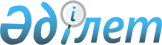 О внесении изменения в постановление акимата Кызылординской области от 23 октября 2013 года № 334 "Об установлении карантинной зоны с введением карантинного режима в Кызылординской области"Постановление акимата Кызылординской области от 14 августа 2019 года № 37. Зарегистрировано Департаментом юстиции Кызылординской области 15 августа 2019 года № 6890
      В соответствии со статьей 9-1 Закона Республики Казахстан от 11 февраля 1999 года "О карантине растений", статьей 26 Закона Республики Казахстан от 6 апреля 2016 года "О правовых актах" и представлением государственного учреждения "Кызылординская областная территориальная инспекция Комитета государственной инспекции в агропромышленном комплексе Министерства сельского хозяйства Республики Казахстан" от 18 июня 2019 года № 03-03-586 акимат Кызылординской области ПОСТАНОВЛЯЕТ:
      1. Внести в постановление акимата Кызылординской области от 23 октября 2013 года № 334 "Об установлении карантинной зоны с введением карантинного режима в Кызылординской области" (зарегистрировано в Реестре государственной регистрации нормативных правовых актов за номером 4539, опубликовано 23 ноября 2013 года в газетах "Сыр бойы" и "Кызылординские вести") следующее изменение:
      приложение к указанному постановлению изложить в редакции согласно приложению к настоящему постановлению.
      2. Государственным учреждениям "Управление сельского хозяйства Кызылординской области" и "Кызылординская областная территориальная инспекция Комитета государственной инспекции в агропромышленном комплексе Министерства сельского хозяйства Республики Казахстан" (по согласованию) в установленном законодательством порядке принять меры, вытекающие из настоящего постановления.
      3. Контроль за исполнением настоящего постановления возложить на заместителя акима Кызылординской области Намаева Б.Б.
      4. Настоящее постановление вводится в действие по истечении десяти календарных дней после дня первого официального опубликования. Карантинная зона с введением карантинного режима на территории Кызылординской области
					© 2012. РГП на ПХВ «Институт законодательства и правовой информации Республики Казахстан» Министерства юстиции Республики Казахстан
				
      Аким Кызылординской области 

К. Искаков
Приложение к постановлению акимата Кызылординской области от "14" августа 2019 года № 37Приложение к постановлению акимата Кызылординской области от "23" октября 2013 года № 334
№
Наименования районов и города
Всего зараженная территория, гектар
в том числе по видам карантинных объектов, гектар
в том числе по видам карантинных объектов, гектар
в том числе по видам карантинных объектов, гектар
в том числе по видам карантинных объектов, гектар
№
Наименования районов и города
Всего зараженная территория, гектар
горчак ползучий (розовый)
повилика
калифорнийская щитовка
дынная муха
1.
Аральский район
89
84
1
4
-
2.
Казалинский район
1828
1426
192
-
210
3.
Кармакшинский район
212
72
20
-
120
4.
Жалагашский район
3635
3033
481
10
111
5.
Сырдарьинский район
4241
2583
1470
-
188
6.
Шиелийский район
4041
2252
1164
5
620
7.
Жанакорганский район
2341
1192
804
5
340
8.
город Кызылорда
2592,5
2293
260,5
18
21
Всего
Всего
18 979,5
12 935
4 392,5
42
1 610